от 30.01.2019 № 371-1-НПАс. Туринская СлободаО внесении изменений в решение Думы Слободо-Туринского муниципального района от 26.12.2018 № 371-НПА «О бюджете Слободо-Туринского муниципального района на 2019 год и плановый период 2020 и 2021 годов» В целях соблюдения пунктов 2, 3 статьи 110.2 Бюджетного кодекса Российской Федерации, Дума Слободо-Туринского муниципального района РЕШИЛА:1. Внести в решение Думы Слободо-Туринского муниципального района от 26.12.2018 № 371-НПА «О бюджете Слободо-Туринского муниципального района на 2019 год и плановый период 2020 и 2021 годов» следующие изменения:- изложить приложение 21 к решению Думы Слободо-Туринского муниципального района от 26.12.2018 № 371-НПА «О бюджете Слободо-Туринского муниципального района на 2019 год и плановый период 2020 и 2021» в новой редакции (прилагается).2. Опубликовать настоящее решение в общественно-политической газете Слободо-Туринского муниципального района «Коммунар» и размещению на официальном сайте Думы Слободо-Туринского муниципального района в информационно-телекоммуникационной сети «Интернет» htth://slb-duma.ru/.3. Настоящее решение распространяется на отношения, возникшие с 1 января 2019 года.4. Контроль за исполнением решения возложить на комиссию по бюджету, финансам и налоговой политике (И.Н. Алипова).Председатель Думы                                         Главы муниципального района                                  муниципального района________________ Е.С. Ермакова                 ______________ В.А. БедулевПРИЛОЖЕНИЕк решению Думы Слободо-Туринскогомуниципального районаот 30.01.2019 № 371-1-НПАПРИЛОЖЕНИЕ 21к решению Думы Слободо-Туринскогомуниципального районаот 26.12.2018 № 371-НПАПРОГРАММАмуниципальных гарантий Слободо-Туринского муниципального района на 2019 годРаздел 1. Перечень подлежащих предоставлению муниципальных гарантий Слободо-Туринского муниципального района в 2019 году  Раздел 2. Общий объем бюджетных ассигнований, предусмотренных на исполнение муниципальных гарантий Слободо-Туринского муниципального района по возможным гарантийным случаям, в 2019 году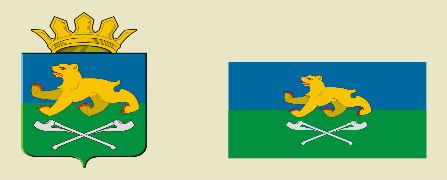 Дума Слободо-Туринского муниципального района шестого созываР Е Ш Е Н И Е№ п/пЦель гарантированияНаименование принципалаОбъём гарантирования (тыс. руб.)Наличие права регрессного требованияАнализ финансового состояния принципала1.Обязательства юридических лиц, связанные с погашением кредиторской задолженности перед поставщиками топливно-энергетических ресурсовМУП «Жилкомсервис» с. Усть-НицинскоеМУП «Слободо-Туринское ЖКХ Плюс»8 910,05 000,0естьестьосуществитьосуществитьВсего:-13 910,0--Номер строкиИсточники исполнения муниципальных гарантий Слободо-Туринского муниципального районаОбъем бюджетных ассигнований на исполнение гарантий по возможным гарантийным случаям, в тысячах рублей1Источники финансирования дефицита местного бюджета 13 910,002Расходы местного бюджета 0,00